Комітет Верховної Ради України з питань правової політикиПро розгляд законопроектуза реєстр. № 4297 від 30.10.2020Комітет Верховної Ради України з питань бюджету на своєму засіданні 16 грудня 2020 року (протокол №70) відповідно до статей 27 і 109 Бюджетного кодексу України та статті 93 Регламенту Верховної Ради України розглянув проект Закону України про внесення змін до деяких законодавчих актів України щодо науково-консультативного забезпечення цивільного, господарського та адміністративного судочинства (реєстр. № 4297 від 30.10.2020), поданий народними депутатами України Фрісом І.П., Совгирею О.В. та іншими.Міністерство фінансів України у своєму експертному висновку до законопроекту висловлює окремі зауваження по суті законодавчої пропозиції (копія висновку додається) та зазначає, що реалізація положень законопроекту не потребуватиме видатків державного бюджету та не впливатиме на дохідну частину державного бюджету.За наслідками розгляду Комітет прийняв рішення, що проект Закону України про внесення змін до деяких законодавчих актів України щодо науково-консультативного забезпечення цивільного, господарського та адміністративного судочинства (реєстр. № 4297 від 30.10.2020), поданий народними депутатами України Фрісом І.П., Совгирею О.В. та іншими, не має впливу на показники бюджету (реалізацію положень законопроекту належить здійснювати за рахунок та в межах видатків державного бюджету, що передбачаються на забезпечення діяльності органів судової влади). У разі прийняття відповідного закону він може набирати чинності згідно із законодавством. Додаток: на 2 арк.Голова Комітету 						Ю.Ю. Арістов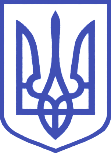 ВЕРХОВНА РАДА УКРАЇНИКомітет з питань бюджету01008, м.Київ-8, вул. М. Грушевського, 5, тел.: 255-40-29, 255-43-61, факс: 255-41-23